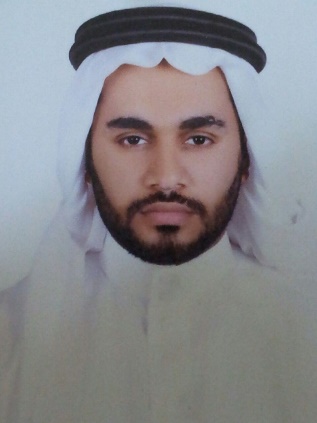 adam abdullah AlzwaidSenior Purchasing SupervisorBirth Date : April  1985 Nationality    : Saudi Martial status : MarriedAl Khobar - Eastern ProvinceI start working from the age of 17   Trying to find what I want I love to work in a team spirit. I always strive to develop and get the bestI don’t stop and I will keep going to reach to my goal00966 0542458441Ada2008m@hotmail.comSurfing the WebPlaying games GFC food company    Senior Purchasing Supervisor2019-till now Provides guidance and daily supervision to the team supporting the research, design, development, purchasing and evaluation of training, tools and resources in support of organizational goals, change initiatives and response efforts.Job Responsibilities:1. Coordinates and supervises the daily activities of a team, set prioritizes to ensure work is complete. Supervise staff including, but not limited to, hiring, training, coaching and evaluating to ensure a well-qualified team and to enhance operational success.2. Contributes to the development and implementation of performance improvement products and services.3. Attain and supervise the human and material resources to support and sustain the efficient delivery of training systems, products and services.4. Oversee development and delivery business systems to include processes, production and staff performance.5. Provide mentoring and operational feedback to team members, internal and external stakeholders.6. Provide guidance and suggestions for performance improvement needs of the organization.7. Provide support, development and/or leadership guidance to all buyers.GFC food company   delivery supervisor 2015–2019 Ford - Vehicle Delivery Coordinator 2012–2015 Supervising the receipt of cars, clearance, processing and delivered to branches  McDonalds -Restaurant Manager2005–2008From working as crew to crew trainer to crew chief to managermy responsibility was taking care of staff a store needs and deliver customer satisfaction   Alkhazamaa High school2016 – 2019I have many experience certificates from different placestraining courses Basic management training Practical shift management workshop Service expert course Customer service workshop Basic food hygiene class Coaching workshop Service food safety certificate Language :         I speak good English…. I Writing &  ReadingSkillsTeamwork spirit